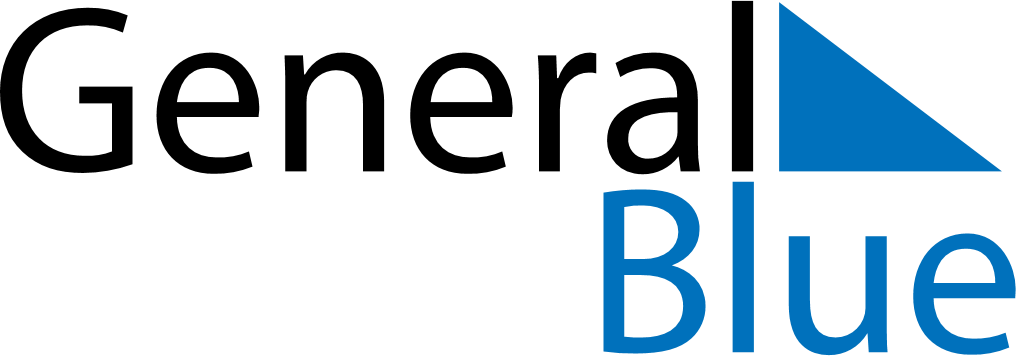 November 1757November 1757November 1757November 1757November 1757SundayMondayTuesdayWednesdayThursdayFridaySaturday123456789101112131415161718192021222324252627282930